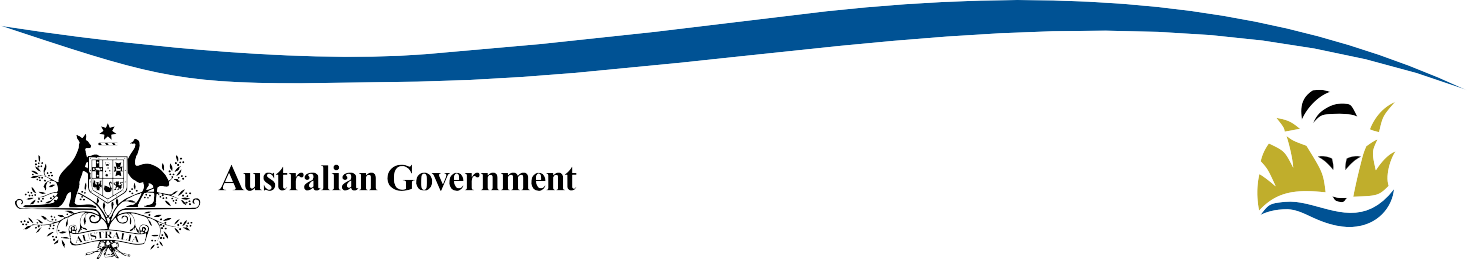 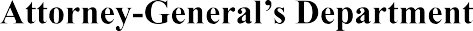 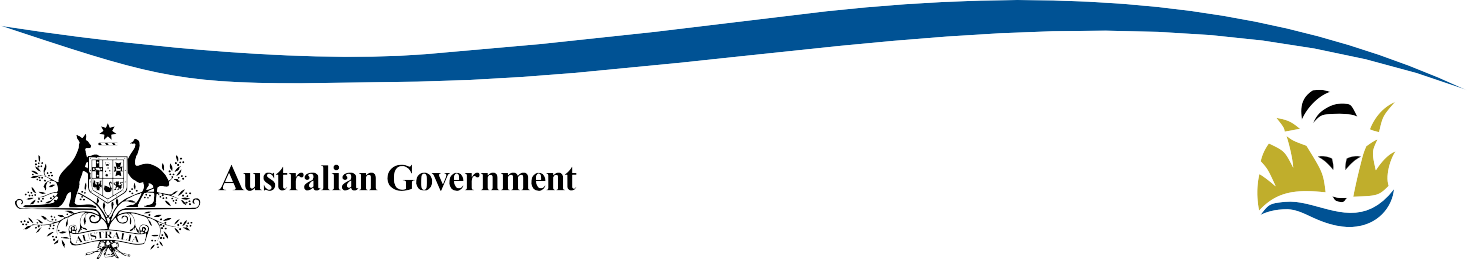 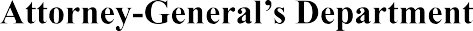 National Partnership Agreement on Disaster Risk Reduction Natural Disaster Risk Reduction Grants Program Project variation request form1. PROJECT DETAILS2. VARIATION3. IMPACT OF VARIATION4. NEW PROPOSED MILESTONE PLAN (if necessary) Upon completion, please submit this request (with any supporting documents) by email to the SES Grant Coordinator: grant.coordinator@ses.tas.gov.au Internal Use OnlyFunding RecipientProject TitleProject ManagerProject OutlineProject Status updateDescription of variationJustification for variation requestExpected outcomes and benefits of variationCATEGORYPROPOSED VARIATIONIMPACT OF VARIATIONSCOPETIMECOSTOPERATIONAL REQUIREMENTS KEY MILESTONE NUMBER (from original funding) TASKNEW COMPLETION DATESEMC __________________________________ Sub-committee recommendation:Variation is supported / not supportedSEMC __________________________________ Sub-committee recommendation:Variation is supported / not supportedSEMC __________________________________ Sub-committee recommendation:Variation is supported / not supportedSEMC __________________________________ Sub-committee recommendation:Variation is supported / not supportedCommentsCommentsCommentsCommentsSigned: __________________________________________Date: ___________________Assistant Director – Emergency Management Unit (SES)